12 tips voor het behoud van uw parketvloer of houten vloer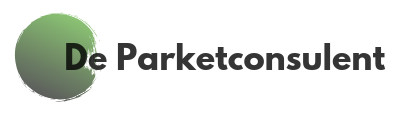 Met deze tips kunt u uw parketvloer of houten vloer nog beter onderhouden voor een duurzamere kwaliteit. Als u de vloer goed onderhoud, kunt u groot onderhoud zoals, schuren en het  opnieuw behandelen van de vloer uitstellen en blijft de kwaliteit langer behouden. 

Tip 1
Voordat u een vloer gaat onderhouden is het belangrijk om eerst de vloer goed te stofzuigen. Denk maar aan een auto, deze moet u ook eerst wassen voordat u deze in de was zet. Als u met een swabber of een wisser over de vloer gaat, verplaatst u het vuil  en is vaak het risico, als er zand of zwaardere korrels op de vloer liggen, dat er een schuurpapier effect ontstaat door de wrijving. Stofzuigen is daarom de aller belangrijkste handeling die u moet doen voordat u een vloer gaat onderhouden. Tip 2
Na het stofzuigen,  neemt u de vloer nat af. Doe dit met lauw water, want koud water doet niks en van warm water ontstaan er strepen op de vloer. U moet de vloer klamvochtig afnemen. Dit houdt in dat u de vloer afneemt  zoals u met een vaatdoek doek. U knijpt de doek goed uit waardoor u het maximale vermogen van opname van vuil vanuit de vloer krijgt. Tip 3
De volgende stap is: de vloer reinigen. U neemt hiervoor twee emmers. Een emmer vult u, voor de helft tot 1/3, met schoon lauw water en in de tweede emmer met ongeveer 2 liter water. U voegt in de emmer met 2 liter schoon lauw water twee dopjes van het reinigingsmiddel toe. Vervolgens neemt u een sponsapparaat en dompelt deze in de emmer met het reinigingsmiddel. Knijp het sponsapparaat goed uit en maak vervolgens de gestofzuigde vloer goed schoon. Spoel de vuile spons uit in de emmer met alleen het schoon lauwe water. Tip 4
Nadat de vloer goed gereinigd is, kunt u een onderhoudsmiddel aanbrengen. Het is belangrijk het onderhoudsmiddel aan te brengen op kamertemperatuur (rond 20 graden), want als de vloer te koud is en het onderhoudsmiddel wordt aangebracht, droogt de vloer minder waardoor het effect niet optimaal is. Breng het onderhoudsmiddel aan en wrijf het in de lengterichting in, zodat u de minste kans heeft op strepen. Gebruik voor een vloer met olie- en wasafwerking een pluisvrije doek, bijvoorbeeld een oude theedoek of t-shirt, als het maar niet pluist. Gebruik voor een vloer meteen lakafwerking een inwashoes, zie tip 11. Wrijf de vloer goed dekkend in en laat het drogen. Na droging kunt u de vloer weer betreden.Tip 5
Wat momenteel ontzettend belangrijk is, vooral met het milieu, is de houtvochtigheid van uw vloer. Het hout wordt droger, waardoor het net zoals een spons heel droog is en extreem veel vocht op kan nemen. Dit betekent dat de vloer ook veel vuil op kan nemen. Bescherm de vloer daarom goed, door een was, olie of een lak onderhoudslaag aan te brengen. Deze laag beschermt de vloer tegen uitdrogen. Verder kunt u in de winterperiode rekening houden met de relatieve vochtigheid in huis. Dit kunt u meten met een relatieve vochtigheidsmeter in huis. Probeer de vochtigheid tussen de 50 en 60 te houden. U kunt  uw huis vochtiger maken met een luchtbevochtiger en u kunt de temperatuur in de kamer goed in de gaten te houden.   Tip 6
Wat veel voorkomt is schuifschade op de parketvloer. Deze schade ontstaat door stoelen of tafels waarmee geschoven wordt. Om deze schade te voorkomen, moet u een vilt onder deze meubels aanbrengen. Gebruik een goede vilt met een dikke sterke kwaliteit, waarmee u de vloer goed kan beschermen. Vervang dit vilt regelmatig. Doe dit bijvoorbeeld rond eind november/begin december voor de feestdagen, wanneer u veel visite ontvangt. Plak het vilt in een keer goed onder  de poten van uw stoel, tafel of andere meubels.Tip 7
Een veelgemaakte fout bij het aanbrengen van onderhoudsolie op gekleurde vloeren is het niet schudden of oproeren van de onderhoudsolie. Bij de onderhoudsolie voor een gekleurde vloer in de vorm van een fles, moet u de fles een aantal minuten goed schudden. Bij een onderhoudsolie in een blik voor een gekleurde vloer, moet u de olie goed mengen, net zoals bij verf. Het schudden en oproeren is erg belangrijk, want de zware delen zakken altijd naar de onderkant van het blik of de fles. In deze zware delen zitten ook de kleurpigmenten. Door goed te schudden en te roeren voorkomt u kleurverschillen bij het aanbrengen van een gekleurde onderhoudslaag op een gekleurde vloer. Tip 8
Nadat u een nieuwe vloer heeft of de vloer is opnieuw geschuurd en behandeld, kunt u het beste een stofzuigmond kopen die speciaal geschikt is voor parketvloeren en houten vloeren. Deze stofzuigmonden kunt u vaak krijgen bij bedrijven zoals de handyman of op internet. Er bestaan ook speciale stofzuigers voor parketvloeren, maar dat is niet het belangrijkste. Het belangrijkste is dat u een nieuwe stofzuigmond neemt waarvan de haren nieuw zijn, niet verhard zijn en geen resten in zitten. Als u dit niet doet ontstaan er heel snel weer krassen en andere beschadigingen op uw vloer. Tip 9
Wat ook nog wel eens voorkomt  is dat de doekjes op een  stofwisser geïmpregneerd zijn. Op deze doekjes zit een soort vettige substantie die de afgenomen vloer een beetje glans geeft. Echter blijft die vettige substantie vaak, zeker bij lakvloeren, achter. Als u de vloer in de polish zet, nadat deze is schoongemaakt, kan het voorkomen dat niet alle vettige substanties van de vloer af zijn. De polish hecht dan niet op de laklaag. Er ontstaat dan een ‘vervelling’ op de vloer; stukken laten los en hechten niet aan de vloer. Als u geïmpregneerde doekjes gebruikt, en vervelling wilt voorkomen, moet u uw vloer twee keer grondig afnemen met een reinigingsmiddel, waarna u de polish aan kan brengen.  Tip 10
Een veelgehoorde klacht bij een parketvloer of houten vloer met een laklaagafwerking is rubberstrepen. Deze strepen ontstaan door schoenen met een rubberen zool. Dit zegt vaak meer over de kwaliteit van de zool, dan over de afwerking van de vloer/laklaag. De meeste strepen zijn eenvoudig te verwijderen door hard met uw vinger over de strepen te wrijven, waarna het rubber gaat rullen en verdwijnt. Mochten de strepen hardnekkiger zijn, is het vaak ook een oplossing om een aantal druppels van het neutrale reinigingsmiddel over de strepen aan te brengen. Dit laat u even intrekken waarna u met een klamvochtige pluisvrije doek nawrijft en de strepen alsnog verdwijnen. Tip 11
Als uw vloer goed gereinigd is, kan de vloer bij een lakvloer behandeld worden met een polish. Een polish verdeelt u met een inwashoes. Deze hoes wordt vaak gebruikt om de ramen te wassen, maar is uiteraard ook geschikt om polish mee aan te brengen. Voordat u de polish aanbrengt dompelt u de vacht van de inwashoes in een emmer met schoon lauw water en knijpt u goed uit. Als u met een droge vacht de polish gaat aanbrengen zuigt de vacht de polish op. De polish moet op de vloer en niet in de vacht. Als u de vacht uitgewrongen heeft en om de inwashoes heeft gedaan, gooit u een scheutje polish op de vloer en verdeelt dit over de vloer in de lengterichting van het hout. Als u te veel polish in een keer aanbrengt ontstaat er een ‘sinaasappelhuid’ en als u te weinig aanbrengt ontstaan er ‘vlaggen’ (schrale plekken in de vloer). Tip 12
Bewaar onderhoudsmiddelen, zoals een polish en onderhoudsolie vorstvrij en op kamertemperatuur. Zet het in een verwarmde garage of gangkast, maar zet het niet buiten op het balkon of buiten in een kast. Op het moment dat er vorst is of het extreem koud is geweest, is de werking van de onderhoudsmiddelen veel minder en kunnen de producten gaan klonteren of gaan schiften. De levensduur van een onderhoudsolie of een polish is gebaseerd op het feit dat u het regelmatig moet gebruiken, dus is de levensduur kort. Gooi een polish of onderhoudsolie die een paar jaar oud is weg en koop een nieuwe, want wanneer u dit toch aanbrengt is de werking niet goed en ontstaan er veel problemen op uw vloer.   
